Уважаемый Данил Владимирович!Просим Вас поместить информацию на сайт sun-oktyabrskoe В  раздел  ЭКОЛОГИЧЕСКАЯ  СТРАНИЧКА   далее   НАШИ МЕРОПРИЯТИЯ26.12.2018       Экологическая  НОВОГОДНЯЯ СКАЗКА С уважением директор СЮН Л.В. НартикоеваНОВОГОДНЯЯ СКАЗКА26.12.2018Руководитель творческого объединения «» (СОШ с. Сунжа),  Хубецова Д. Т. вместе со своими воспитанниками подготовила инсценированную новогоднюю сказку.Сказки всегда с нами, ведь они призваны рассказывать детям о добре и зле, они учат трудолюбию, уважению к самому себе и окружающим. Каждому ребенку хочется почувствовать себя волшебником, героем любимой  сказки. Обучающимся СЮН это удалось… 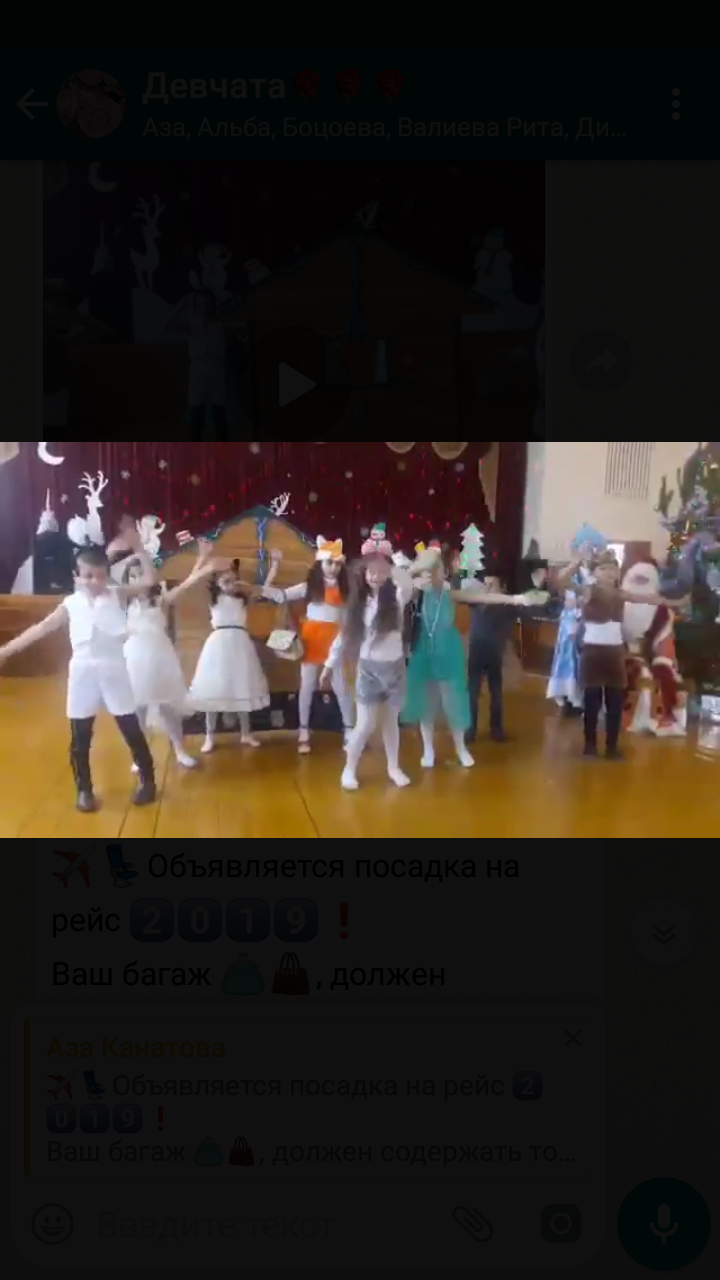 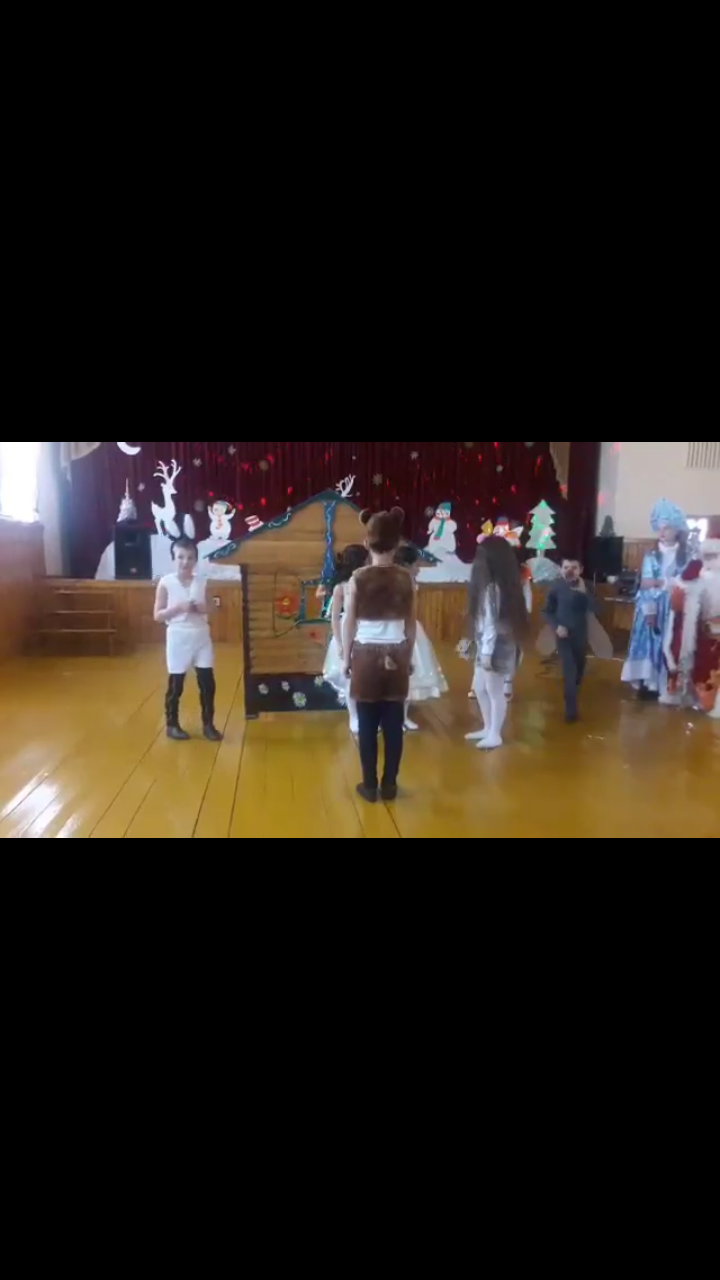 